На основании Федерального закона от 21.12.2001 № 178-ФЗ «О приватизации государственного и муниципального имущества», решения Совета муниципального района «Усть-Цилемский» от 14.03.2018 № 200/21 «Об утверждении положений о планировании и порядке приватизации муниципального имущества муниципального района «Усть-Цилемский» 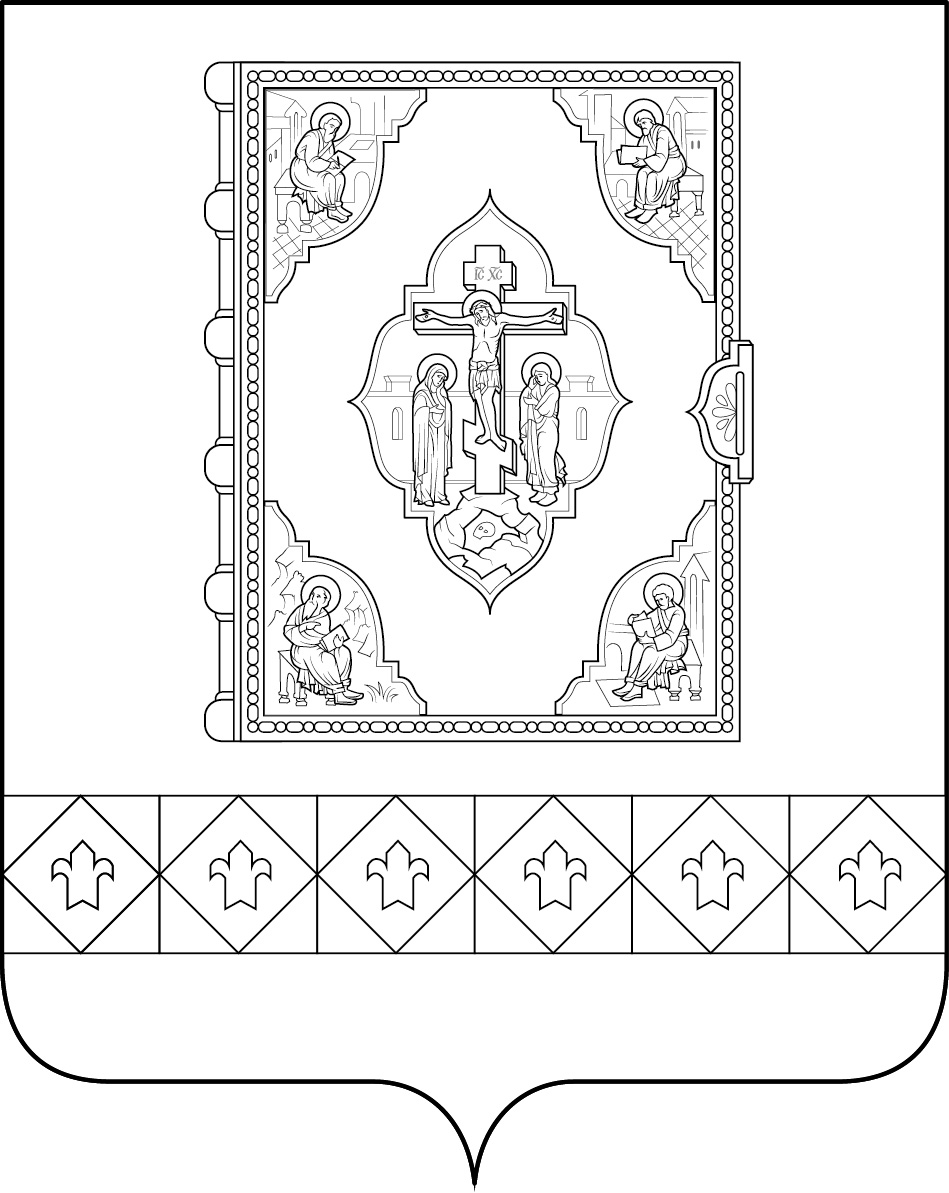 Совет муниципального района «Усть-Цилемский» решил:1. Внести в решение Совета муниципального района «Усть-Цилемский» от 23.12.2019 № 301/32 «Об утверждении прогнозного плана приватизации муниципального имущества муниципального района «Усть-Цилемский» на 2020 год» следующие изменения:приложение № 1 к решению изложить в новой редакции согласно приложению к настоящему решению.2. Решение вступает в силу со дня опубликования на официальном сайте администрации муниципального района «Усть-Цилемский».Глава – председатель Совета района   	    Н. Ф. ВоробьеваПриложениек решению Совета муниципального района«Усть-Цилемский» от 09 сентября 2020 г. № 338/36«Утверждён решением Совета муниципального района«Усть-Цилемский» от 23 декабря 2019 г. № 301/23(приложение № 1)Прогнозный план приватизации муниципального имущества муниципального района «Усть-Цилемский» на 2020 год.Недвижимое имущество».		_______________________Совет муниципальногообразования муниципальногорайона «Усть-Цилемский»«Чилимдiн» муниципальнöй районлöн муниципальнöйюкöнса Сöвет от 09 сентября 2020 г. № 338/36с. Усть-Цильма Республики Коми от 09 сентября 2020 г. № 338/36с. Усть-Цильма Республики Коми от 09 сентября 2020 г. № 338/36с. Усть-Цильма Республики КомиО внесении изменений в решение Совета муниципального района «Усть-Цилемский» от 23.12.2019 № 301/32 «Об утверждении прогнозного плана приватизации муниципального имущества на 2020 год О внесении изменений в решение Совета муниципального района «Усть-Цилемский» от 23.12.2019 № 301/32 «Об утверждении прогнозного плана приватизации муниципального имущества на 2020 год О внесении изменений в решение Совета муниципального района «Усть-Цилемский» от 23.12.2019 № 301/32 «Об утверждении прогнозного плана приватизации муниципального имущества на 2020 год № п/пНаименование, характеристики имуществаАдрес (местоположение)Площадь, кв.м/ пло-щадь зем. уч., кв.мГод(ы) постройки Рыночная стоимость, руб.Срок приватизацииСпособ приватизацииМясоперерабатывающийкомплекс «Агрофуд»Республика Коми, с. Усть-Цильма, ул. Комсомольская,д. 10А/3204,1/019891000000,00III  квартал 2020 годаАукционРыбокоптильный цехРеспублика Коми, с. Усть-Цильма, ул. Набережная, д. 51б175,6/01985Не определенаIV  квартал 2020 годаАукционЗдание убойного пункта с подсобными помеще-ниямиРеспублика Коми, с. Усть-Цильма, ул. Комсомольская,д. 10А406,8/22551953, 1979560000,00IV  квартал 2020 годаАукционШкола-садРеспублика Коми, с. Уег,ул. Центральная, д. 27407,7/30001989150000,00IV  квартал 2020 годаБез объявле-ния ценыДетский садРеспублика Коми, д. Рочево,ул. Рябиновая, д. 13472,1/25811962150000,00IV  квартал 2020 годаБез объявле-ния ценыДетсадс. Среднее БугаевоРеспублика Коми, с. Среднее Бугаево, ул. Восточная, д. 24350,7/30371987150000,00IV  квартал 2020 годаБез объявле-ния цены